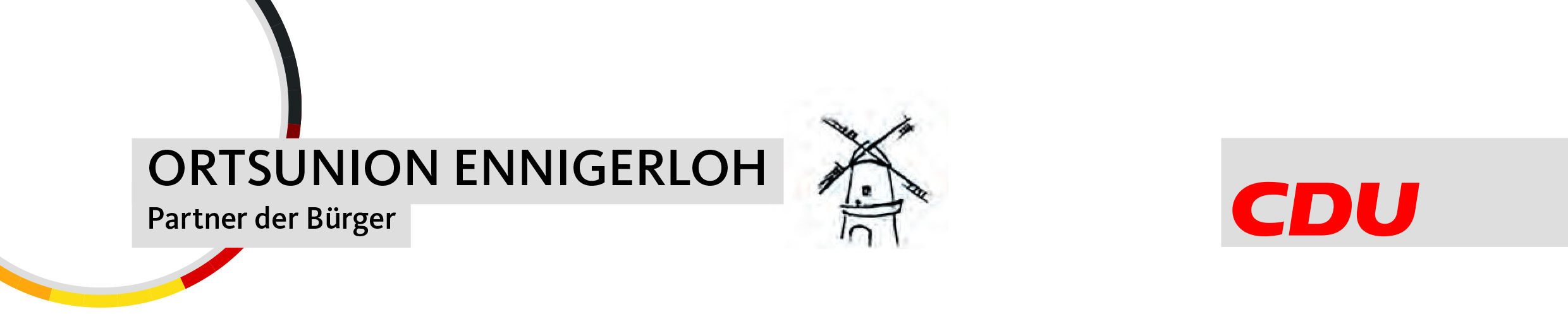 Abs.: CDU-KGST, Stiftsbleiche 6, 48231 WarendorfAn  [[NeuerBrief]]- die Mitglieder der CDU-Ortsunion Ennigerloh- den Vorsitzenden der Ratsfraktion Georg Aufderheide- die Ortsvorsitzenden aus Enniger, Ostenfelde, Westkirchen- Vertreter der Medien31. Mai 2021Einladung zur Mitgliederversammlung am Freitag, 11. Juni 2021 um 19.00 UhrRemise bei der Fa. A & W Holzbau - Georg Aufderheide, 
 Ennigerloh,  Beesen 14Sehr geehrte Damen und Herren, liebe Mitglieder,die Corona-Lage macht mit ihren Auflagen für Veranstaltungen neue Wege erforderlich. Darum laden wir zu diesem etwas ungewöhnlichen Ort ein. Mit der Bundestagswahl steht uns in wenigen Wochen eine richtungsweisende Entscheidung bevor. Satzungsgemäß findet in diesem Jahr auch eine Mitgliederversammlung zur Neuwahl des Vorstandes statt, sowie in Vorbereitung auf die Landtagswahl die Wahl der Vertreter/innen zur Wahlkreisvertreterversammlung.Dazu möchten wir Sie mit folgender Tagesordnung herzlich einladen.Begrüßung durch den VorsitzendenRegularienFeststellung der ordnungsgemäßen Einberufung und der BeschlussfähigkeitWahl eines Versammlungsleiters*inGenehmigung der TagesordnungWahl einer Wahlkommission zur Mandatsprüfung und StimmzählungWahl der 6 Vertretern*innen und Ersatzvertretern*innen zur Wahlkreisvertreterversammlung zur Aufstellung des CDU-Bewerbers*in im Wahlkreis 86 (Warendorf I) Wahl der 6 Vertreter*innen zur Kreisverbandsvertreterversammlung für die Wahl der Vertreter/Ersatzvertreter*innen zur Landesvertreterversammlung zur Aufstellung der LandeslisteWir empfehlen bei den beiden Wahlgängen jeweils die gleichen Personen zu wählen, da beide Kreisversammlungen nacheinander an einem Tag/Abend stattfinden.bitte wendenGedenken der verstorbenen MitgliederRechenschaftsberichtKassenbericht 2019 und 2020Aussprache zu den BerichtenEntlastung des VorstandesBeschluss über die VorstandszusammensetzungWahlen zum Vorstand der Ortsunion Vorsitzende/r2 stv. VorsitzendeSchriftführer/inKassierer/inMitgliederbeauftragte/r7 Beisitzer/innen2 Kassenprüfer/innenWahl der 5 Delegierten und Ersatzdelegierten zum CDU-KreisparteitagAusblick und Wünsche zur Arbeit für das Jahr 2021/22VerschiedenesDer Vorstand freut sich auf eine rege Teilnahme.Zu dieser Versammlung bieten wir auf Grund des Ortes einen Fahrdienst für weniger mobile Mitglieder an. Bei Bedarf bitten wir um Anmeldung bei Franz Wiemann Tel. 02524-5322.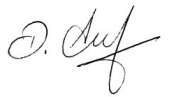 Mit freundlichen GrüßenDirk Aufderheide                  -Vorsitzender-Hinweise:Bei form- und fristgerechter Einladung ist die Versammlung ohne Rücksicht auf die Zahl der Erschienenen beschlussfähig. An der Wahl unter TOP 3 können nur am Versammlungstag im Wahlkreis zur Landtagswahl nach Maßgabe des Landeswahlgesetzes (§§ 1, 2 LWahlG) wahlberechtigte Mitglieder unseres CDU-Ortsverbands sowie CDU-Mitglieder teilnehmen, die einem anderen CDU-Parteiverband außerhalb des Wahlkreises angehören, aber im Wahlkreis in unserem CDU-Ortsverband wahlberechtigt sind. Und an der Wahl unter TOP 4 können nur am Versammlungstag in Nordrhein-Westfalen zur Landtagswahl wahlberechtigten Mitglieder unseres CDU-Ortsverbands sowie CDU-Mitglieder teilnehmen, die einem anderen CDU-Landesverband angehören, im Sinne von Satz 1 aber im Gebiet unseres CDU- Ortsverbands wahlberechtigt sind. Nähere Hinweise zu den persönlichen Voraussetzungen hierzu im Einzelnen erfolgen in der Versammlung.